V Novom Meste nad Váhom, 03.02.2022	Výzva k súťaži (Zákazka podľa § 117 zákona č. 343/2015 Z.z. o verejnom obstarávaní a o zmene a doplnení niektorých zákonov, v znení neskorších predpisov)1.      Identifikácia obstarávateľa: Obstarávateľ 	:	Mesto Nové Mesto nad VáhomSídlo	: 	Československej armády 64/1, 915 32 Nové Mesto nad Váhomštatutárny zástupca	:	Ing. Jozef Trstenský, primátor mesta Bankové spojenie	:	Prima banka Slovensko, a.s. - Nové Mesto nad Váhomč. účtu	: 	5801265001/5600IBAN	:	SK12 5600 0000 0058 0126 5001IČO	: 	00311863DIČ	:	2021079841Tel.	:	032/7402 218E-mail	:	rudolf.rzavsky@nove-mesto.sk2.	Adresa a kontaktné miesto, na ktorých možno získať doplňujúce informácie:Mestský úrad Nové Mesto nad Váhom, Čsl. armády 64/1, 915 32 Nové Mesto nad Váhom, Bc. Rudolf Rzavský, tel.: 032/7402 118, e-mail: rudolf.rzavsky@nove-mesto.sk.Prípadne vykonať osobnú obhliadku uvedených objektov a nahliadnutie do predchádzajúcej Správy z odbornej prehliadky a odbornej skúšky vyhradeného technického zariadenia  – revízia na plynovom odbernom zariadení a tlakových technických zariadení. na základe telefonického dohovoru.   3.    Názov zákazky: 	Opakovaná odborná prehliadka a odborná skúška – revízia na plynovom odbernom zariadení a tlakových technických zariadení. 4.	Opis predmetu zákazky:      4.1  Opis predmetu zákazky:Predmetom zákazky je vykonať opakovanú odbornú prehliadku a odbornú skúšku – revíziu na plynovom odbernom zariadení a tlakových technických zariadení v zmysle vyhl. MPSVaR číslo 508/2009 Z.z. v znení neskorších predpisov - revízia, údržba a servis na plynovom zariadení a tlakových zariadeniach, umiestnených v uvedených objektoch a intervaloch požadovaných citovanou vyhláškou, platnými predpismi, STN, TPP a miestnym prevádzkovým poriadkom. Súčasťou zákazky bude vypracovanie časového plánu kontrol v zariadeniach Mesta Nové Mesto nad Váhom a školách a školských zariadeniach zriaďovateľskej pôsobnosti Mesta Nové Mesto nad Váhom :  4.2  Miesto – objekt pre poskytnutie služby :*Pozn.: ŠK – spotrebiče v školskej kuchyni, NTL-k- nízkotlaková kotolňa, RS - regulačná stanica plynu    	4.3  Obsahom dokumentácie bude Správa z odbornej prehliadky a odbornej skúšky– revízia na                  plynovom odbernom zariadení a tlakových technických zariadení              Verejný obstarávateľ požaduje dodať dokumentáciu nasledovne:- 2 x v písomnej papierovej forme Správa z odbornej prehliadky a odbornej skúšky  vyhradeného technického zariadenia – revízia na plynovom odbernom zariadení a tlakových technických zariadení.- 1 x  v elektronickej podobe nosič CD/DVD (správa v el. podobe vo formáte PDF) prípadne       zaslať v elektronickej podobe na kontaktnú e-mailovú adresu objednávateľa .		5.	Požiadavky verejného obstarávateľa na doklady:        Doklad o oprávnení podnikať, alebo doklad o zapísaní v profesijnom zozname vedenom profesijnou organizáciou v ktorom musí byť zapísaný predmet podnikania oprávňujúci uchádzača vykonávať požadované práce:aktuálny výpis zo živnostenského registra (predkladá fyzická osoba-podnikateľ a príspevková organizácia – podnikateľ),aktuálny výpis z obchodného registra (predkladá právnická osoba - podnikateľ, fyzická osoba- podnikateľ zapísaná v obchodnom registri)fotokópie oprávnení, osvedčení a potvrdení o oprávnení zabezpečovať požadovanú službu ,aktualizačnú odbornú prípravu,iné než živnostenské oprávnenie vydané podľa osobitných predpisov.6.	Rozsah ponuky:  Cenová ponuka na predmet zákazky podľa objektov. 6.2  Náklady spojené s vypracovaním ponuky znáša uchádzač7.    Obsah ponuky: 7.1  Kópia dokladu o oprávnení podnikať v predmete obstarávania - kópia výpisu z obchodného registra alebo autorizačné osvedčenie.7.2  Cenová ponuka na celý predmet obstarávania podľa opisu predmetu zákazky; uchádzač uvedie cenu bez DPH a s DPH – viď príloha „Vzor“  Cena musí byť stanovená tak, aby zahŕňala všetky náklady a poplatky súvisiace s realizáciupožadovaných prác. 8.     Lehota na predkladanie ponúk: 8.1  Lehota na predloženie ponúk je určená do: 25.02.2021 do 10,00 hod. 8.2  Adresa na ktorú sa majú ponuky doručiť: ponuky požadujeme zaslať elektronicky na adresu :   rudolf.rzavsky@nove-mesto.sk 9.  Hodnotenie ponúk:         Na základe najnižšej ponúknutej ceny (vrátane DPH).10.  Ďalšie informácie verejného obstarávateľa:10.1 Obstarávateľ si vyhradzuje právo vyhlásenú súťaž zrušiť v prípade, ak ani jeden                z uchádzačov nesplní podmienky podľa súťažných podkladov v celom rozsahu, resp.                    v prípade ak sa zmenili okolnosti, za ktorých sa verejné obstarávanie vyhlásilo, predložené                   ponuky prevyšovali finančné prostriedky, ktoré sú na danú akciu schválené v rozpočte mesta                   alebo bez udania dôvodu. Vypracoval: Bc. Rudolf Rzavský                                                                                                           Ing. Jozef Trstenský                                                                                                                   primátor mestaCENOVÁ PONUKA na poskytnutie služby          Opakovaná odborná prehliadka a a odborná skúška – revízia na plynovom odbernom zariadení a tlakových technických zariadení :         Pozn. : som platca DPH – nie som platca DPH            * nehodiace prečiarknúť          Súhlasím so všetkými podmienkami vo výzve na predloženie cenovej ponuky.         V ................................    dňa: ................                                                                                                                                                                                                                                                                                          ...........................................................                                                                                                                                           meno a priezvisko, podpis,                                                                                                                                                        odtlačok pečiatky dodávateľa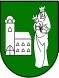 MESTO Nové Mesto nad VáhomMiesto - objekt pre poskytnutie služby* Pozn.:Mestský úrad, Nové Mesto nad Váhom, Čsl. armády č. 64/1NTL-kŠportová hala , Nové Mesto nad Váhom, Javorinská ul.  č.19NTL-k, RSAFC Považan, Nové Mesto nad Váhom, Športová ul. č. 22NTL-k, RSZariadenie opatrovateľskej služby, Nové Mesto nad Váhom, Ul. J. Kolára č. 12NTL-kZákladná škola, Nové Mesto nad Váhom, Odborárska ul. č.  1374ŠK, RSZákladná škola, Nové Mesto nad Váhom, Tematínska ul. č. 2092ŠK, RSZákladná škola, Nové Mesto nad Váhom, Ul. kpt. Nálepku č.  855ŠK, RSMaterská škola, Nové Mesto nad Váhom, Poľovnícka ul. č.  2039/12NTL-k, ŠK, RSMaterská škola, Nové Mesto nad Váhom, elok. prac. , Hurbanova ul. č. 756/6 NTL-k, RSMaterská škola , Nové Mesto nad Váhom, elokované prac. Ul. J. Kollára č. 354/25 ŠKMaterská škola , Nové Mesto nad Váhom, elokované prac. Dibrovova ul. 1934/13ŠKMaterská škola, Nové Mesto nad Váhom, elokované prac., Hollého ul. č. 1913/3ŠKMaterská škola, Nové Mesto nad Váhom, elok. prac. Hviezdoslavova ul. č. 126/12ŠKUchádzač :Adresa, sídlo :IČO : IČ DPH :Bankové spojenieČíslo účtu : Kontakt : Tel. kontakt :                                        Email :    P.č.Popis položkycena za revíziu bez  DPHcena za revíziu s  DPH1.2.3.4.5.6.7.V zmysle vyhl. MPSVaR SR č. 508/2009 Z.z. vykonať na zariadení STL, RS sk. Bf :  1x za rok odbornú prehliadku RS   1.2.3.4.5.6.7.1x za 3 roky odbornú skúšku  RS 1.2.3.4.5.6.7.pred každou OP a OS údržba  RS  1.2.3.4.5.6.7.V zmysle vyhl. MPSVaR SR č. 508/2009 Z.z. vykonať na zariadení plynovej kotolne sk. Bh :  1x za rok servisnú prehliadku      1.2.3.4.5.6.7.1x za rok odbornú prehliadku kotolne  1.2.3.4.5.6.7.1x za 3 roky odbornú skúšku    1.2.3.4.5.6.7.V zmysle vyhl. MPSVaR SR č. 508/2009 Z.z. vykonať na NTL vnútro areálovom rozvode plynu sk. Bg :  1x za rok kontrolu   1.2.3.4.5.6.7.1x za 3 roky odbornú prehliadku    1.2.3.4.5.6.7.1x za 6 rokov odbornú skúšku        1.2.3.4.5.6.7.V zmysle vyhl. MPSVaR SR č. 508/2009 Z.z.  a prísl. STN vykonať na zariadení na spaľovanie plynu  /sk. Bh /, s výkonom nad 5 kW :  1x za rok servisnú prehliadku    1.2.3.4.5.6.7.1x za rok odbornú prehliadku   1.2.3.4.5.6.7.1x za rok odbornú prehliadku   1.2.3.4.5.6.7.V zmysle SÚBP č. 25/1994 Zb. vykonať na zariadení NTL kotolne : 1x za rok odbornú prehliadku NTL - kotolne1.2.3.4.5.6.7.Tlakové nádoby v prevádzke – expanzné nádoby a ohrievače vody : V zmysle vyhl. MPSVaR SR č. 508/2009 Z.z.  vykonať na TNS -  Ab, Bb :  1x za rok odbornú prehliadku NTL - kotolne1.2.3.4.5.6.7.Ďalšie doplnkové služby : zaškolenie obsluhy na VTZ    Celková cena za revízie bez DPHCelková cena revízie s DPH